PONIEDZIAŁKOWA ZABAWASłuchanie opowiadania A. Widzowskiej „Łąka”Był piękny majowy dzień i przedszkolaki wybrały się na spacer. Chłopcy bardzo chcieli iść na boisko, żeby popatrzeć, jak trenują piłkarze, ale pani powiedziała, że na łące dzieje się o wiele więcej ciekawych rzeczy.– Przecież łąka to tylko trawa, nic więcej tam nie ma – zmartwił się Tomek.– Na pewno są ptaki. Dziadek mi o nich opowiadał – odezwał się Olek.– Może nawet będzie jakieś gniazdko.– A w gniazdku jajeczka – dodała Ada. 
– Postaramy się policzyć na palcach wszystkich mieszkańców łąki. Dobrze? – zaproponowała pani.Dzieci chętnie się zgodziły i zaczęła się wspaniała zabawa.– Konik polny! – zauważyła Kasia.– Ale wysoko skacze!– A ja widzę biedronki – Małgosia położyła jedną z nich na rączce, a dzieci podeszły bliżej.– Jaki kolor ma biedronka? – spytała pani.– Czerwony.– I ma czarne kropeczki.– A ja widziałem kopter! – krzyknął mały Jaś.– Co to jest kopter? – zdziwił się Olek.– Może chodzi o helikopter? – zapytała z uśmiechem pani. – Chyba wiem, co widziałeś. To z pewnością była ważka. Ważki mają dużą głowę, podłużny tułów i skrzydełka podobne do śmigła.– O! Lecą następne! – zawołał Piotruś.– Proszę pani, a tu są dziury!Wszyscy podeszli bliżej, żeby je zobaczyć. W ziemi znajdowały się głębokie tunele.– Ciekawe, kto w nich mieszka. Jak myślicie?– Pająk – powiedziała Zosia.– A ja myślę, że smok. Pani wyjaśniła przedszkolakom, że w takich norkach mieszkają myszki nornice i poprosiła dzieci, żeby nie wkładały tam patyków ani nie wrzucały kamieni.– To jest domek myszki, więc nie wolno zakłócać jej spokoju – powiedziała.Dzieci zauważyły też kilka kopców kreta, większych niż babki z piasku. Cała łąka tętniła życiem, aż zabrakło paluszków do liczenia pszczółek, trzmieli, kosmatych bąków, skowronków i motyli. Dzieci zrozumiały, że w maju cała przyroda rozkwita, a na łąkach rosną stokrotki, chabry, maki i wiele innych pachnących kwiatków. Po powrocie do przedszkola dzieci nauczyły się nowej piosenki: Motylek Usiadł w maju na kwiatku motylek. Tupnął nóżką, a z kwiatka spadł pyłek. Machnął łapką i z kwiatka spadł płatek. Ach, nabroił ten motyl gagatek! Teraz fruwa i leczy rabatki. I udaje, że skrzydła to płatki. Chciała zerwać kwiatuszek Agatka. Teraz wącha motylka, nie kwiatka!Rozmowa z dziećmi na podstawie opowiadania− Dokąd dzieci wybrały się na spacer?− Wymieńcie zwierzęta, które dzieci widziały na łące?− Jakie zwierzątka kopią kopce na łące?− Gdzie mieszkają myszy polne?− O czym była piosenka, której nauczyły się dzieci?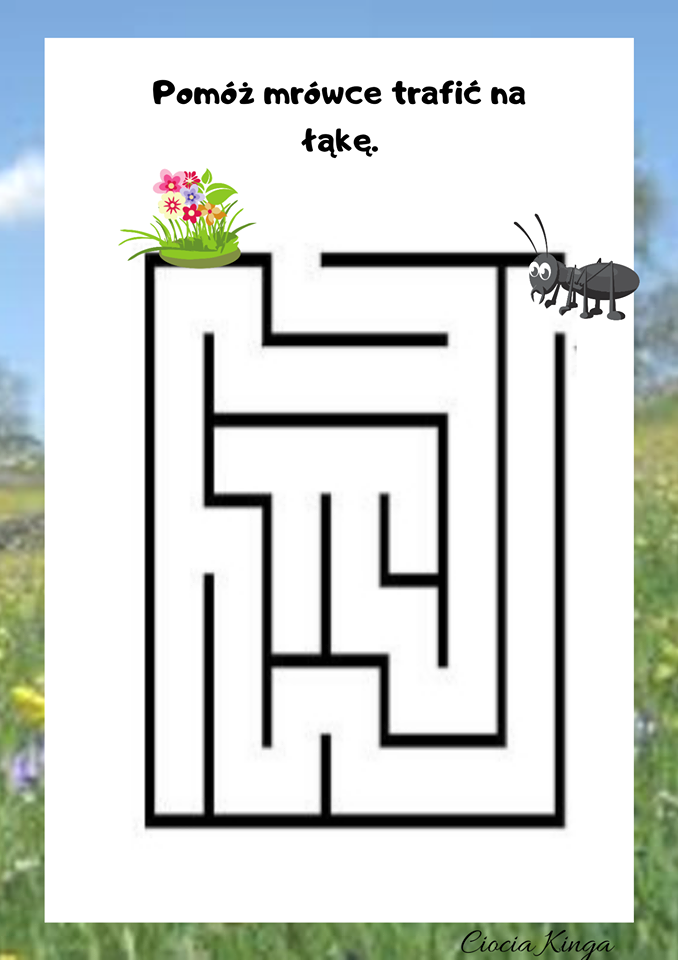 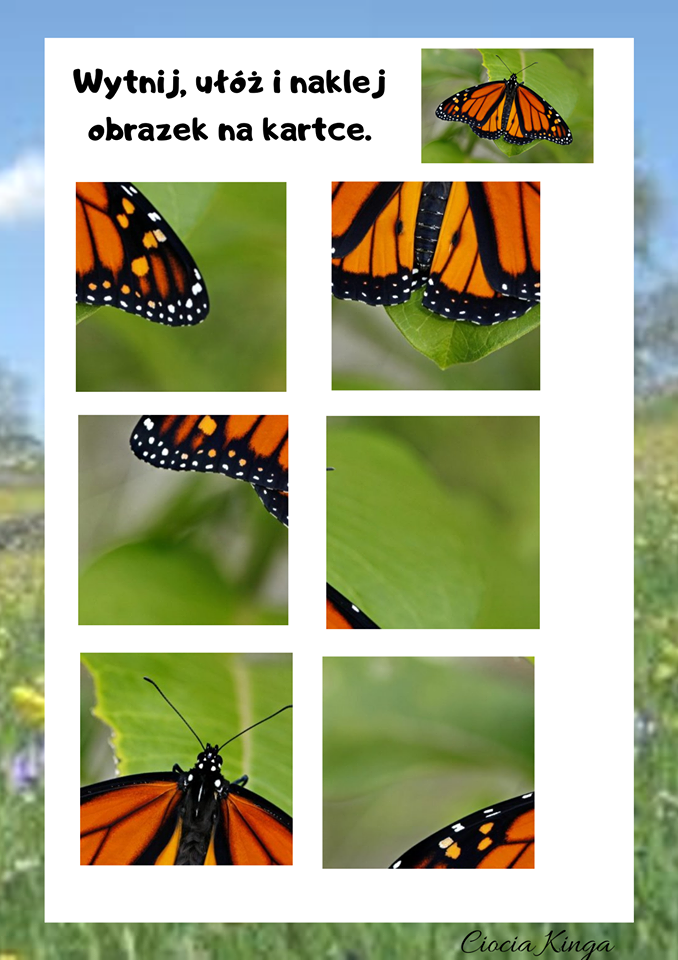 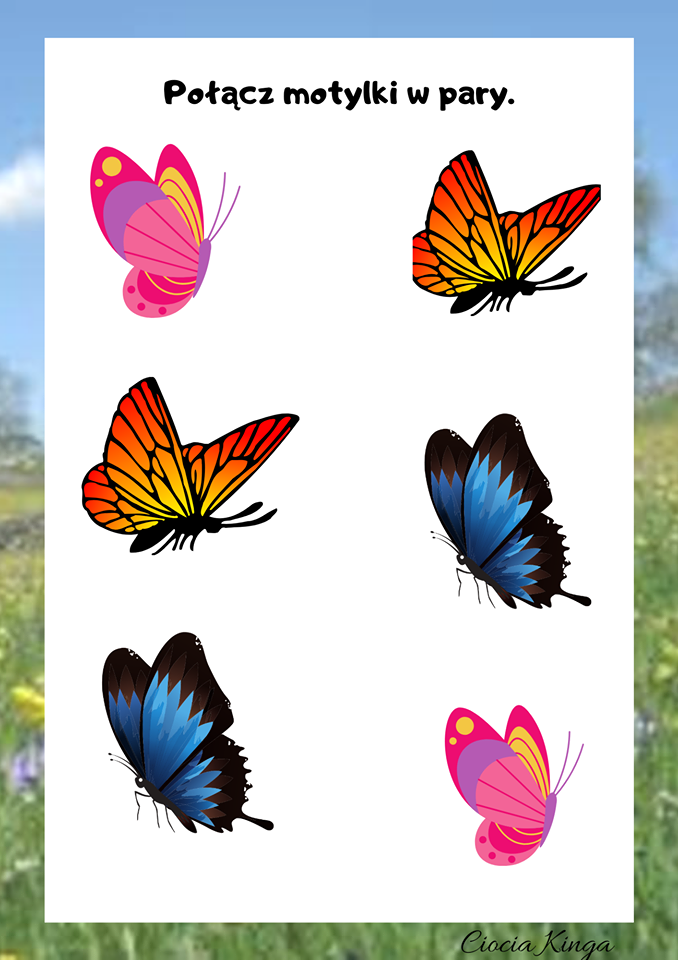 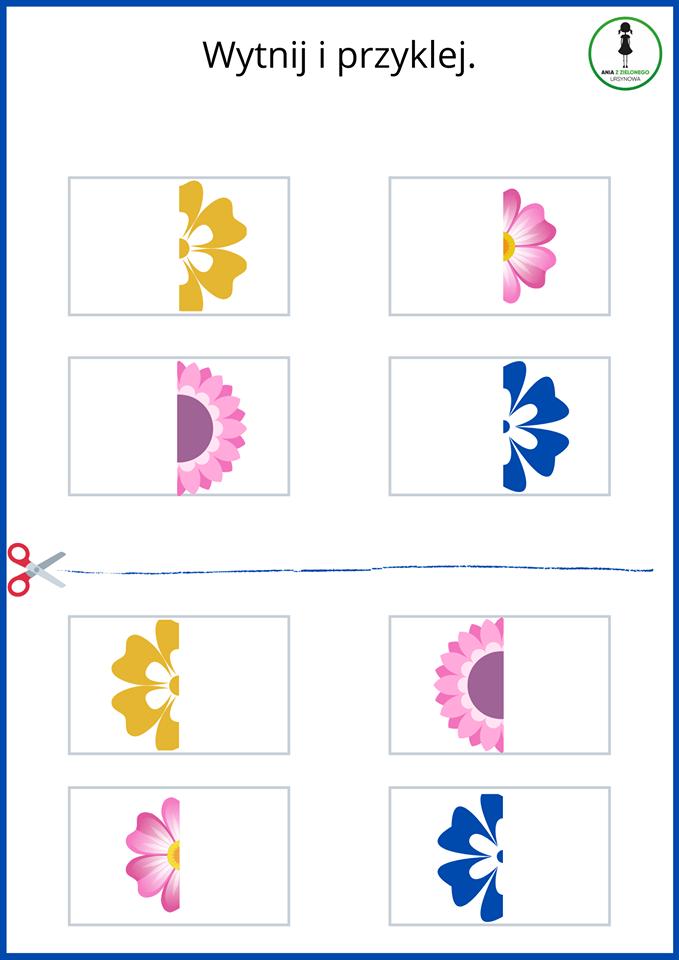 